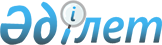 Қазақстан Республикасының Үкiметi мен Қырғыз Республикасының Үкiметi арасындағы халықаралық автомобиль қатынасы туралы Келiсiмдi бекiту жайындаҚазақстан Республикасы Министрлер Кабинетiнiң қаулысы 1993 жылғы 15 желтоқсандағы N 1254

      Қазақстан Республикасының Министрлер Кабинетi қаулы етедi: 

      1. Алматы қаласында 1993 жылғы 26 қазанда қол қойылған, Қазақстан Республикасының Үкiметi мен Қырғыз Республикасының Үкiметi арасындағы Халықаралық автомобиль қатынасы туралы Келiсiм бекiтiлсiн. 

      2. Қазақстан Республикасының Сыртқы iстер министрлiгi осы Келiсiмнiң бекiтiлгенi туралы Қырғыз Республикасының Үкiметiн хабардар ететiн болсын. 

 

     Қазақстан Республикасының        Премьер-министрi
					© 2012. Қазақстан Республикасы Әділет министрлігінің «Қазақстан Республикасының Заңнама және құқықтық ақпарат институты» ШЖҚ РМК
				